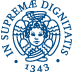 UNIVERSITÀ DI PISADipartimento di Ricerca Traslazionale e delle Nuove Tecnologie in Medicina e ChirurgiaProgrammi d’esameCorso di Laurea in Tecniche della prevenzione nell’ambiente e nei luoghi di lavoro(abilitante alla professione sanitaria di Tecnico della prevenzione nell’ambiente e nei luoghi di lavoro)Anno accademico 2016-2017Presidente del Corso di Laurea: Prof. Gaetano PriviteraTel: 050 2213573Fax: 050 2213575E-mail: gaetano.privitera@med.unipi.itCoordinatore DidatticoDott.ssa Angeliki RobessiDipartimento Integrato InteristituzionaleVia Savi 10, 56126 PisaTel. 050-2211843Ricevimento studenti:Mercoledì: 11:00 - 13:00angeliki.robessi@unipi.itEdizione curata dai Dott.ri Angeliki Robessi e Francesca Pio.Programmi d’esameI anno I semestreCorso Integrato di Biochimica e Biologia (6 CFU)Coordinatore del Corso: Prof.ssa Giada FrenzilliBiologia applicata: 3 CFUProf.ssa Giada FrenzilliDescrizione programma: Proprietà fondamentali degli esseri viventi. La teoria cellulare. Le macromolecole della cellula. La cellula procariotica: componenti e caratteristiche essenziali. I virus. La cellula eucariotica: componenti e caratteristiche essenziali.Le membrane: struttura, composizione e funzioni. Proprietà e meccanismi del trasporto attraverso le membrane: la diffusione semplice, la diffusione facilitata, il trasporto attivo.I compartimenti intracellulari e lo smistamento delle proteine. Il reticolo endoplasmatico: struttura e funzioni. Il complesso di Golgi: struttura e funzioni. La secrezione. L’ endocitosi.I lisosomi e la digestione cellulare. Cenni sul citoscheletro. Il mitocondrio: struttura e funzione.Organizzazione strutturale e funzionale dell’involucro nucleare. La natura chimica del materiale genetico. L’impacchettamento del DNA nel nucleo. La cromatina. Struttura e caratteristiche dei cromosomi: Il cariotipo umano. La replicazione del DNA. Il flusso dell’informazione genetica. La trascrizione. Caratteristiche del codice genetico. La sintesi delle proteine: meccanismo della traduzione.Cenni sul ciclo cellulare e la sua regolazione. La divisione mitotica e meiotica.Genetica mendeliana. Le basi cromosomiche dell’ereditarietà. Cenni sui gruppi sanguigni e mutazioni geniche, cromosomiche e genomiche.Testi Consigliati:Elementi di biologia e genetica, Sadava et al. Ed. Zanichelli.In alternativa:Biologia 1- La chimica della vita e la cellula, Campbell and Reece, Ed. Pearson.Biologia 2- La genetica, Campbell and Reece, Ed. Pearson.Modalità di Esame: prova scritta.Ricevimento Studenti: tutte le mattine previo appuntamento.	E-mail: giada@biomed.unipi.it	Telefono: 050-2219111.-----------------------------------------------------Chimica e biochimica: 3 CFUProf.ssa Grazia ChielliniDescrizione programma: Proprietà generali della materia. Struttura essenziale dell'atomo. Numero atomico e numero di massa. Isotopi. Pesi atomici. Concetto di mole. Elementi. Simboli e formule. Sistema periodico degli elementi. Proprietà generali degli elementi.I legami chimici: legame ionico, legame covalente omopolare, legame covalente polare. Legami intermolecolari: legame ad idrogeno, forze di Van der Waals. Valenza e numero di ossidazione. Nomenclatura dei composti inorganici.Generalità sugli stati della materia. Proprietà generali dei liquidi: tensione superficiale, tensione di vapore, punto di ebollizione.Le soluzioni. Solubilità in acqua. Proprietà delle soluzioni. La pressione osmotica. Soluzioni fisiologiche. Cenni sugli equilibri chimici. Acidi e basi. pH. Idrolisi salina. Soluzioni tampone. Tamponi nei liquidi biologici.Scopi della chimica organica. Alcani, alcheni, composti aromatici, alcoli, fenoli, eteri, aldeidi e chetoni: generalità e reazioni. Formazione dei semiacetali e degli acetali. Ammine, acidi carbossilici, ammidi, esteri: generalità e reazioni. Reazione di saponificazione degli esteri.Aminoacidi e proteine. Struttura degli -aminoacidi e classificazione in base alla catena laterale; legame peptidico, strutture primaria, secondaria, terziaria e quaternaria delle proteine; struttura, funzione e modulazione dell’emoglobina e della mioglobina.Enzimi. Cofattori, classificazione; meccanismi di catalisi enzimatica; complesso enzima substrato; cinetica enzimatica: equazione di Michaelis-Menten; meccanismi di inibizione enzimatica; modulazione degli enzimi.Glucidi: struttura dei principali monosaccaridi, disaccaridi e polisaccaridi.Lipidi: struttura di acidi grassi, fosfogliceridi, sfingolipidi e colesterolo; struttura delle membrane cellulari e sistemi di trasporto (diffusione semplice, trasporti passivo e attivo); lipoproteine plasmatiche.Introduzione al metabolismo: concetto di metabolismo, catabolismo e anabolismo; ruolo dell’ATP nel metabolismo energetico.Metabolismo glucidico. Fasi, regolazione e resa energetica della glicolisi; destino del piruvato in condizione aerobiche (produzione di acetil-CoA, complesso della piruvato deidrogenasi) e anaerobiche (acido lattico, ciclo di Cori); glicogenolisi e glicogenosintesi; gluconeogenesi Regolazione ormonale: insulina, glucagone e adrenalina.Metabolismo lipidico. Fasi, regolazione e resa energetica della -ossidazione; cenni sulla sintesi degli acidi grassi; formazione e utilizzazione dei corpi chetonici.Ciclo di Krebs. Fasi, regolazione e resa energetica del ciclo di Krebs.Fosforilazione ossidativa. Teoria chemiosmotica di Mitchell, catena respiratoria, meccanismo della fosforilazione ossidativa (ATP sintasi).Cenni sul metabolismo dei composti azotati.(Argomenti svolti interamente a lezione).Testi consigliati: M. Stefani, N. Taddei Chimica, biochimica e biologia applicata Ed. Zanichelli.Testi di consultazione:Raggi Chimica e Propedeutica biochimica Ed. ETS.Nelson, Cox I principi di biochimica di Lehninger Ed. Zanichelli.Modalità di esame: prova scritta.Ricevimento studenti: previo appuntamento, contattare il docente a: Chimica e Biochimica Medica, via Roma 55, tel. 050-2218677.E-mail: g.chiellini@bm.med.unipi.itTelefono: 050-2218677._______________  _______________Corso Integrato di Fisica e Statistica (6 CFU)Coordinatore del Corso: Prof.ssa Valeria RossoFisica ed elementi di radioprotezione: 2 CFUProf.ssa Valeria RossoDescrizione programma:Grandezze fisiche e loro misura. Vettori e scalari. Cinematica del punto materiale: velocità ed accelerazione. Moto rettilineo uniforme e moto rettilineo uniformemente accelerato. I principi della dinamica. Forza peso e forza di attrito. La statica e le leve. Esempi di leve nel corpo umano. Equilibrio di articolazioni. Lavoro ed energia. Energia cinetica ed energia potenziale.La pressione. Principio di Pascal. Legge di Stevino. Principio di Archimede. Fluidi ideali e moto stazionario. Conservazione della portata, teorema di Bernoulli. Fluidi reali, viscosità. Equazione di Hagen-Poiseuille. Principi fisici della circolazione del sangue.Stenosi ed aneurisma. Principi fisici per misurazione della pressione arteriosa, iniezioni, fleboclisi, trasfusioni, prelievi.Temperatura e calore. Scale termometriche. Calore specifico e calori latenti. Cambiamenti di temperatura e di stato. Propagazione del calore. Metabolismo e termoregolazione del corpo umano. Carica elettrica, forza di Coulomb. Potenziale elettrico e differenza di potenziale. Intensità di corrente, resistività e resistenza. Leggi di Ohm, resistenze in serie e in parallelo e circuiti. Effetti termici della corrente elettrica. Elettricità e corpo umano: segnali elettrici nel corpo umano, effetti dell'elettricità sul corpo umano. Grandezze dosimetriche e radioprotezionistiche. Principi fisici della radioprotezione. Schermature. Metodi e strumenti di misura in radioprotezione. Normativa radioprotezionistica.Testi Consigliati:Materiale didattico distribuito durante le lezioni, oppure, F. Borsa, G.L. Introzzi, D. Scannicchio, Elementi di Fisica per diplomi di indirizzo medico biologico, Edizioni Unicopli.Modalità di Esame: prove in itinere integrabili con esame orale.Ricevimento Studenti: luogo e orario da concordare.E-mail: valeria.rosso@pi.infn.itTelefono: 050-2214230.-----------------------------------------------------Statistica medica: 3 CFUDott. Luca BastianiDescrizione programma:Statistica descrittiva. Indici di posizione e di variabilita'. Boxplot. Frequenze empiriche. Istogramma. Grafico quantile-quantile.Richiami su variabili casuali. Densita'. Normale standard e non standard. Binomiale. Metodo statistico. Popolazione e campione. Stima di parametri, intervalli di confidenza. Caso di una popolazione normale. Stima della media se la varianza e' nota.Stima della media se la varianza non e' nota (distributione t di Student). Stima della varianza (distribuzione chi quadro). Stima e intervallo per la frequenza di una popolazione di Bernoulli. Verifica d'ipotesi. Livello di significativita'. P-value. Test di confronto per le medie di due popolazioni normali, per le varianze (distribuzione di Fisher). Caso dei dati accoppiati.Test di adattamento (chi quadro). Test di indipendenza. Test non parametrici: confronto di due mediane, di due distribuzioni. Calcolo delle Probabilità. Epidemiologia e storia dell’epidemiologia. Prevalenza e Incidenza. Disegno degli studi, caso controllo, studio di coorte (coorti statiche e coorti dinamiche), di prevalenza e studi sperimentali. ODD Ratio, Rischio relativo.Testi consigliati:Materiale didattico distribuito durante le lezioni, oppure, Statistica per le professioni sanitarie di Jim Fowler, Phil Jarvis, Mel Chevannes - EdisesModalità di esame: prove in itinere integrabili con esame scritto e/o orale.Ricevimento studenti: luogo e orario da concordare.E-mail: luca.bastiani@ifc.cnr.itTelefono: 050-3153314.-----------------------------------------------------Elementi di radiobiologia: 1 CFUProf.ssa Valeria RossoDescrizione programma:Introduzione alle radiazioni elettromagnetiche. Radiazioni ionizzanti. Decadimenti radioattivi. Attivita' e vita media. Sorgenti ed utilizzo delle radiazioni ionizzanti in medicina. Interazioni delle radiazioni ionizzanti con la materia. Fotoni: effetto fotoelettrico, effetto Compton, produzione di coppie. Particelle cariche: interazioni coulombiane, radiazione di frenamento. Cenni alle interazioni di ioni pesanti e neutroni. Trasferimento lineare di energia (LET). Richiami di grandezze radioprotezionistiche e normativa. Fattore di qualità, fattori di ponderazione delle radiazioni, fattori di ponderazione di organi e tessuti irradiati. Radiolisi dell’acqua e formazione di radicali liberi. Effetto ossigeno. Danni al DNA e a livello subcellulare. Effetti a livello cellulare. Effetti delle radiazioni ionizzanti sul corpo umano.Testi consigliati:Materiale didattico distribuito durante le lezioni.Modalità di Esame: prove in itinere integrabili con esame orale.Ricevimento Studenti: luogo e orario da concordare.E-mail: valeria.rosso@pi.infn.it Telefono: 050-2214230._______________  _______________Corso Integrato di Fisiologia e Patologia generale (6 CFU)Coordinatore del Corso: Dott.ssa Gabriella CavalliniFisiologia: 3 CFUDott.ssa Laura SebastianiDescrizione programma: SISTEMA NERVOSO (SN):Cellule del sistema nervoso: neuroni, cellule gliali. Potenziali transmembranari di riposo. Genesi e conduzione del potenziale d’azione. Sinapsi: struttura, proprietà fisiologiche. Muscolo scheletrico: anatomia funzionale, sinapsi neuro-muscolare, accoppiamento eccitazione-contrazione. Muscolo liscio: anatomia funzionale.Midollo spinale: struttura, funzioni, arco riflesso, caratteristiche dei riflessi. Tronco dell’encefalo (struttura, funzioni): generalità. Encefalo (corteccia cerebrale, talamo): generalità. Controllo del movimento. Cenni di fisiologia del cervelletto. Recettori: proprietà fondamentali, classificazioniSN autonomo: organizzazione e neurotrasmettitori, ipotalamo.LIQUIDI DELL’ORGANISMO:Generalità.Sangue: proprietà e funzioni, componenti, emostasi.CUORE e CIRCOLO:Anatomia funzionale. Struttura: tessuto nodale, muscolo cardiaco.Cuore come pompa. Gettata cardiaca: controllo e misurazione.Ciclo cardiaco: tempi, elettrocardiogramma, cambiamenti delle pressioni e volumi, toni cardiaci.Anatomia funzionale dei vasi.Principi che regolano la pressione e lo scorrimento dei liquidi nei condotti.Pressioni e flusso nella circolazione sistemica. Controllo del calibro dei vasi sanguigni.Coordinazione dell’attività cardiaca e vasale in diverse condizioni funzionali.SISTEMA RESPIRATORIO:Anatomia funzionale.Movimenti respiratori, tensione alveolare superficiale, surfactante.Volumi e capacità polmonari.Composizione dell’aria inspirata.Concentrazione dei gas nel sangue.Scambi gassosi tra polmone e sangue e tra sangue e tessuti.Trasporto dei gas nel sangue.Ruolo del polmone nell’equilibrio acido-base: generalità.Controllo della respirazione: generalità.SISTEMA URINARIO:Anatomia funzionale.Formazione dell’urina.Filtrazione glomerulare.Trasporto tubulare.Moltiplicazione della concentrazione per controcorrente.Produzione dell’urina concentrata.Equilibrio acido-base: generalità.Fattori che controllano il volume urinario.Urina: composizione e caratteristiche.SISTEMA ENDOCRINO:Ipofisi, tiroide e paratiroidi, pancreas, surrene: generalità.SISTEMA RIPRODUTTIVO:Generalità.SISTEMA DIGERENTE:Anatomia funzionale.La motilità gastrointestinale.Le secrezioni gastrointestinali.Digestione e assorbimento dei nutrienti.Fegato e pancreas.Testi consigliati: Fisiologia Umana di D.U. Silverthorn, Pearson Education Italia, 2013.Fisiologia di Germann Stanfield, EdiSES, 2009.Fisiologia, a cura di P. Scotto, Paletto Editore, 2006.Principi di Anatomia e Fisiologia di G.J.Tortora, B.Derrickson, Casa Ed. Ambrosiana, 2011.Testo di consultazione:Fisiologia Medica, a cura di F. Conti, Edi-Ermes, 2010.Modalità di esame: prova orale.Ricevimento studenti: su appuntamento per e-mail o per telefono.	E-mail: lauseba@dfb.unipi.it	Telefono: 050-2213483.-----------------------------------------------------Patologia generale: 3 CFUDott.ssa Gabriella CavalliniDescrizione programma: Generalità: definizione dell’ambito di studio della patologia generale; lo stato di salute; concetto di eziologia e patogenesi. Eziologia generale: cause fisiche di malattia (alte e basse temperature, radiazioni ionizzanti ed eccitanti, correnti elettriche,variazioni della pressione atmosferica); cause chimiche di malattia (danno diffuso e danno selettivo, veleni, radicali liberi e specie reattive dell’ossigeno, cenni di inquinamento ambientale); squilibri dell’alimentazione (ipo e iperalimentazione,carenze vitaminiche); cenni su infezioni virali e batteriche. Patologia genetica: mutazioni e terminologia essenziale; malattie monogeniche o mendeliane e loro trasmissione; malattie a trasmissione non mendeliana; malattie da anomalie cromosomiche; esempi delle varie malattie genetiche. Cenni sulle anomalie congenite. Alterazioni della crescita e della differenziazione cellulare: esempi di ipertrofia,iperplasia,atrofia;la metaplasia e anaplasia. Meccanismi di danno a livello cellulare: danno cellulare reversibile ed irreversibile, meccanismi molecolari del danno cellulare; la morte cellulare di tipo necrotico; la morte cellulare di tipo apoptotico._L’infiammazione acuta: le alterazioni vascolari; la migrazione e attivazione dei leucociti; formazione e tipologie dell’essudato; le cellule che intervengono nel processo infiammatorio; la fagocitosi; i mediatori chimici della flogosi di origine cellulare e plasmatici; evoluzione ed esiti dell’infiammazione acuta. L’infiammazione cronica: caratteri generali e cause prevalenti; l’infiammazione cronica granulomatosa e non granulomatosa. Manifestazioni sistemiche dell’infiammazione: le proteine di fase acuta e la febbre. La guarigione delle lesioni tessutali: rigenerazione e riparazione; fattori che condizionano l’esito del processo di guarigione. La fibrosi.Le neoplasie: concetto di neoplasia; differenza nelle modalità di crescita delle neoplasie benigne e maligne; criteri di classificazione istologica; aspetti epidemiologici delle neoplasie; le cause dei tumori(chimiche, fisiche e virus); basi molecolari della trasformazione neoplastica (oncogeni virali, proto-oncogeni ed oncogeni cellulari); geni della riparazione del DNA; geni oncosoppressori; concetto di progressione neoplastica; vie di disseminazione delle metastasi; organotropismo delle metastasi; marcatori tumorali.Immunologia: definizioni e concetti introduttivi; immunità innata; immunità acquisita; organi linfoidi primari e secondari; le popolazioni linfocitarie; l’immunità specifica umorale; risposta anticorpale primaria e secondaria; l’immunità specifica cellulo-mediata; il complesso maggiore di istocompatibilità e suo ruolo nella risposta immunitaria; malattie da reazioni di ipersensibilità; malattie autoimmuni; sindromi da deficit immunitario.Testi di riferimentoRubin , Raisner.: “Patolologia Generale-l’essenziale” Piccin, 2015.Pontieri G.M.: “Elementi di Patologia Generale” Per i Corsi di Laurea in Professioni Sanitarie III edizione Piccin, 2011.Parola M.: “Patologia Generale” EdiSES, 2012.Autori vari: “Patologia e Fisiopatologia Generale” Monduzzi Editoriale, 2012.Testi di consultazione:PONTIERI - RUSSO – FRATI Patologia generale e fisiopatologia generale  V edizione- volume primo –Piccin, 2015.V. Kumar, A.K. Abbas, N. Fausto. Robbins e Cotran - Le basi patologiche delle malattie. Patologia generale. Ed. Elsevier – Masson , 2010.Metodi di valutazione: prova orale.Ricevimento studenti: su appuntamento per e-mail.E-mail: gabriella.cavallini@med.unipi.itTelefono: 050-2218569._______________  _______________Corso Integrato di Istologia e Anatomia (6 CFU)Coordinatore del Corso: Prof. Riccardo RuffoliAnatomia umana: 3 CFUProf. Riccardo RuffoliDescrizione programma: Apparato locomotoreGeneralità sulle ossa, sui muscoli e sulle articolazioni.Apparato circolatorioCuore: conformazione esterna, interna e rapporti; sistema di conduzione; vascolarizzazione e innervazione.Il pericardio.Generalità sulla grande e sulla piccola circolazione.Circolazione fetale.Aorta: rami dell'arco aortico, dell'aorta toracica e dell'aorta addominale.I vasi arteriosi degli arti.Generalità sul sistema venoso.Sistema delle vene cave; circolazione portale.Apparato digerenteMorfologia e struttura della cavità buccale, della faringe, dell’esofago, dello stomaco, dell’intestino, del fegato e del pancreas.Le vie biliari.Il peritoneo.Apparato respiratorioMorfologia e struttura delle cavità nasali, della laringe, della trachea, dei bronchi e dei polmoni.La pleura.Apparato urinarioMorfologia e struttura del rene, della pelvi renale, dell’uretere, della vescica urinaria, dell’uretra.Apparato genitaleMorfologia e struttura dell’ovaio, della tuba uterina e dell’utero.Testicolo.Generalità sulle vie spermatiche.Apparato endocrinoMorfologia e struttura dell’ipofisi, della tiroide, delle paratiroidi, del surrene, del pancreas endocrino.Sistema nervosoIl midollo spinale e l’encefalo.Le meningi.Generalità sui nervi spinali e sui nervi encefalici.Testi consigliati: Anatomia dell'uomo - Seconda edizione - Edi Ermes.Anatomia Umana – Martini et al. - Sesta EdizioneModalità di esame: orale.Ricevimento studenti: per appuntamento.	E-mail: riccardo.ruffoli@med.unipi.it	Telefono: 050-2218609; centralino: 050-2218601.-----------------------------------------------------Istologia: 3 CFUProf.ssa Nunzia BernardiniDescrizione programma: Organizzazione dei tessuti nel corpo umano. Le cellule staminali.Tessuti epiteliali:Epiteli di rivestimento: semplici e composti.Epiteli ghiandolari: ghiandole esocrine unicellulari e pluricellulari; meccanismi di secrezione delle ghiandole esocrine.Ghiandole endocrine.Epiteli sensoriali: le cellule sensitive secondarie.Tessuti connettivi:Tessuti connettivi propriamente detti: le cellule (fibroblasta-fibrocita, macrofago, adipocita, linfocita, mastocita); le fibre; componenti della sostanza intercellulare amorfa.Classificazione dei tessuti connettivi propriamente detti.Tessuto cartilagineo: cartilagine ialina, fibrosa, elastica.Tessuto osseo: descrizione del tessuto osseo lamellare compatto.SangueTessuto nervoso e nevroglia:La cellula nervosa: struttura e proprietà.Classificazione dei neuroni: cellule sensitive primarie, neuroni bipolari e multipolari.Morfologia del neurone multipolare: descrizione del pirenoforo, dendriti, assone, flusso assonico.Fibre nervose, costituzione e rigenerazione di un nervo.Sinapsi chimica: morfologia e suo significato.Nevroglia.Tessuti muscolari:Tessuto muscolare striato scheletrico: descrizione della fibra muscolare, delle miofibrille e del sarcomero; il meccanismo della contrazione; la sinapsi neuromuscolare; concetto di unità motoria.Tessuto muscolare striato cardiaco.Tessuto muscolare liscio.Testi consigliati: Citologia e Istologia Umana di Carinci et al, Idelson-Gnocchi, ultima edizione.Istologia di Adamo, Comoglio, Molinaro, Siracusa, Stefanini, Ziparo, Edizioni Piccin, ultima edizione.Modalità di esame: prova scritta alla fine del corso nelle date degli appelli ufficiali.Ricevimento studenti: previo appuntamento telefonico o via e-mail.Sede: Dipartimento di Medicina Clinica e Sperimentale, Sezione di ISTOLOGIA, Scuola Medica, Via Roma 55-Pisa.	E-mail: nunzia.bernardini@med.unipi.it	Telefono: 050-2218614; centralino: 050-2218601._______________  _______________Seminario: Elementi di organizzazione aziendale (1 CFU)Dott. Stefano GiulianiDescrizione programma: Definizione di Organizzazione e sua Mission.Ruoli e compiti: matrice delle responsabilità.La leadership. L'analisi di contesto.I Sistemi di Gestione della Qualità: accreditamento Istituzionale e ISO 9001.I processi nelle Organizzazioni.Gestione per processi nelle Organizzazioni sanitarie.Sistemi di misurazione e monitoraggio: indicatori di processo e di esito.L'orientamento alla persona nella catena cliente-fornitore.Dimensione giuridica ed economica dell'azienda.Progettazione, Innovazione e Sviluppo.Testi consigliati:A. Sortino: Manuale di Organizzazione Aziendale – Edizioni Giuridiche Simone.Modalità di esame: Questionario con domande a risposta multipla.Ricevimento studenti: su appuntamento da concordare via e-mail.	E-mail: s.giuliani@ao-pisa.toscana.it_______________  _______________Seminario: Etica e deontologia professionale (1 CFU)Dott. Ciro Basile FasoloDescrizione programma: Cenni di antropologia del corpo e della persona.Principali teorie bioetiche.Il concetto di deontologia.I codici deontologici delle professioni sanitarie.La comunicazione etica in medicina.Testi consigliati: Lattarulo Pio Bioetica e Deontologia professionale McGraw Hill, 2011.Furlan Mose-Bernardi Alessandro-Pegoraro Renzo Etica delle professioni sanitarie Piccin-Nuova Libraria 2009.Materiale curato dal docente e reperibile su Ars Docendi.Modalità di esame: prova scritta alla fine del corso nelle date da concordare.Ricevimento studenti: su appuntamento: presso LabCoM, Laboratorio di Comunicazione in Medicina, I piano, ed.8, Clinica Medica, Ospedale Santa Chiara.E-mail: ciro.basilefasolo@med.unipi.itTelefono: 050-993387; cell. 347-8892641._______________  _______________Seminario: Il campionamento statistico (1 CFU)Prof. Pietro Luigi LopalcoDescrizione programma: Popolazione ed indagine campionaria.Campionamento probabilistico e non probabilistico.Definizione del piano di campionamento.Campionamento probabilistico e definizione di probabilità di inclusione.Definizione di campionamento casuale semplice con e senza ripetizione.Campionamento sistematico, stratificato e a grappoli.Determinazione della dimensione del campione.Progettazione di un’indagine statistica (l’intervista e il questionario, tecniche di somministrazione del questionario, …).La qualità dell’informazione.Esempi di alcune indagini campionarie.Modalità di esame: idoneità semplice.Ricevimento studenti: su appuntamento presso Istituto di Igiene, Via San Zeno 37.	E-mail: pierluigi.lopalco@unipi.it_______________  _______________Tirocinio I anno e Laboratorio professionalizzante (15 CFU)Coordinatore del Tirocinio: Dott. Fabrizio MagozziCorso “Rischi professionali e loro gestione in sicurezza sul lavoro alla luce del D.Lgs 81/08 e successive modifiche e integrazioni”: 1 CFUDott. Giovanni CeccantiDescrizione programma:Presentazione e del corso e lezioni “corso base lavoratori” ex art. 37 D.lgs81/2008 smi: concetti di rischio, danno, prevenzione, protezione, organizzazione della prevenzione aziendale, diritti e doveri dei vari soggetti aziendali, organi di vigilanza, controllo, assistenza. Per la parte sui rischi specifici saranno svolti i seguenti argomenti  entrando in merito ad aspetti peculiari delle attività  lavorative della specifica professione sanitaria: le caratteristiche dei luoghi di lavoro; le attrezzature di lavoro aspetti salienti sui rischi correlati al loro uso a tutela della salute e della sicurezza; la tutela della maternità; i rischi correlati all'uso dei videoterminali; il rischio elettrico; il rischio chimico; il rischio correlato all'esposizione ad agenti fisici; il rischio biologico; i rischi connessi alla movimentazione manuale dei carichi; lo stress lavoro correlato; il rischio aggressioni. Per ogni argomento saranno indicati i riferimento normativi nello specifico applicabili. Gli eventi infortunistici e le tecnopatie.Testi consigliati: Appunti delle lezioni integrati col testo del D.Lgs 81/2008 smi.Modalità di esame: test a risposta multipla.Ricevimento studenti: da concordare previa richiesta dello studente.	E-mail: giovanni.ceccanti@alice.it	Telefono: 338-2406907.-----------------------------------------------------Laboratorio professionalizzante: 2 CFUDott.ssa Paola ValentiniDescrizione programma: Il Laboratorio: organizzazione e descrizione delle attrezzature utilizzate: incubatori, cappe a flusso laminare, microscopi, bagni termostatici, spettrofotometri, pHmetri, termociclizzatori, omogeneizzatori, etc.Materiali monouso (piastre, pipette, anse, bacchette, etc.)Modalità e caratteristiche dei principali sistemi di sterilizzazione per i materiali utilizzati in laboratorio: fiamma diretta, stufa a secco, vapore saturo sotto pressione, radiazioni ionizzanti, ossido di etilene.Classificazione e caratteristiche dei microrganismi. Rischio biologico, classi di rischio degli agenti biologici e tipologie di contenimento.Terreni di coltura liquidi, solidi, semisolidi. Composizione e caratteristiche e dei terreni differenziali, selettivi e non selettivi. Tecniche di semina e modalità di incubazione delle colture microbiche.Identificazione dei microrganismi: morfologica, biochimica, sierologica, molecolare.Microrganismi indicatori: caratteristiche e ruolo nelle analisi microbiologiche di varie matrici.Analisi microbiologiche di matrici ambientali: aria, acqua, superfici. Modalità di campionamento, esami microbiologici, lettura dei risultati e loro interpretazione.Analisi microbiologiche di matrici alimentari: modalità di campionamento, esami microbiologici, lettura e interpretazione dei risultati.Cenni di biologia molecolare: descrizione di alcune metodiche (PCR, Multiplix PCR, Real-Time PCR, PFGE) e loro applicazione a fini epidemiologici.Testi consigliati: materiale didattico fornito dal docente.Modalità di esame: prova scritta.Ricevimento studenti: previo appuntamento.	E-mail: paola.valentini@dps.unipi.it	Telefono: 050-2213572.-----------------------------------------------------Tirocinio I anno: 12 CFUDott. Fabrizio MagozziDescrizione programma: Le finalità del tirocinio sono quelle di consentire allo studente di acquisire, anche attraverso un maturato di esperienze dirette, la conoscenza teorico-pratica dei processi lavorativi, delle azioni di prevenzione e di bonifica volte alla tutela della salute e sicurezza dei lavoratori e della popolazione in generale. Gli obiettivi del tirocinio, di seguito indicati e suddivisi per Settore, riguardano l’interio triennio. Alla luce di quanto sopra il tirocinio è da considerarsi un percorso formativo unico, di durata triennale, i cui obiettivi annuali sono però individuati in maniera specifica per ogni singolo studente e/o gruppi di studenti.Prevenzione igiene e sicurezza nei luoghi di lavoroAl termine del tirocinio lo studente dovrà essere in grado di conoscere:l’articolazione dei principali processi di lavoro nei settori produttivi di interesse locale, pubblici e privati;le apparecchiature ed i macchinari utilizzati per la realizzazione dei suddetti processi produttivi;le metodologie per la valutazione degli inquinanti  chimici (polveri, vapori, ecc.), fisici (rumore, vibrazioni, ecc.) e biologici presenti nei luoghi di lavoro e quelle per prevenire e tutelare la salute dei lavoratori;le metodiche e gli strumenti per l’esecuzione dei campionamenti degli inquinanti chimici (polveri, vapori, ecc.) e la misura degli agenti fisici (rumore, vibrazioni, ecc.) presenti nei luoghi di lavoro;i criteri per l’individuazione dei pericoli presenti nei luoghi di lavoro e delle metodiche inerenti la valutazione dei rischi per la salute e la sicurezza dei lavoratori;le norme vigenti in materia di sicurezza e di igiene nei luoghi di lavoro, i ruoli, le funzioni e gli adempimenti previsti per i vari soggetti coinvolti: datori di lavoro, dirigenti, preposti, lavoratori, organismi di controllo, responsabili SPP, ecc.;le normative vigenti che regolano l’attività di vigilanza e controllo da parte delle AA.SS.LL. ed i rapporti con l’Autorità Giudiziaria;i compiti, le funzioni e le responsabilità  del Tecnico della Prevenzione quale addetto al Servizio di Prevenzione e Protezione di cui all’art. 31 del D.Lgs 81/2008 e s.m.i.;le funzioni e le responsabilità del Tecnico della Prevenzione addetto alla vigilanza e controllo sull’applicazione delle norme in materia di sicurezza e di igiene del lavoro con la qualifica di Ufficiale di Polizia Giudiziaria.La sicurezza alimentare e la sanità pubblica veterinariaAl termine del tirocinio lo studente dovrà essere in grado di conoscere:l’articolazione dei principali processi che riguardano la filiera alimentare: dall’acquisizione delle materie prime, alla lavorazione e  commercializzazione del prodotto;i principi dello HACCP e la loro applicazione nell’ambito di ogni fase del processo produttivo, compresa l’individuazione  dei punti critici e le misure da mettere in atto per mantenere il rischio sotto controllo;la normativa vigente in materia di sicurezza igienico sanitaria degli alimenti e dei mangimi, i ruoli e le funzioni dei soggetti interessati: operatore alimentare, autorità  di controllo ecc.;le modalità per la stesura e valutazione in sede di controllo ufficiale dei piani di autocontrollo nell’ambito delle filiere alimentari quali, ad esempio, la lattiero-casearia, della carne bovina, dei prodotti ittici, ecc.;le metodiche per l’esecuzione dei controlli ufficiali di alimenti e mangimi: audit, ispezioni, campionamenti per le analisi, ecc.;le metodiche di campionamento delle matrici di alimenti e mangimi nell’ambito dei diversi contesti produttivi ( OSA riconosciuto, OSA registrato, produzione primaria, ecc.);la normativa inerente l’attività di vigilanza e controllo da parte  del Tecnico della Prevenzione che opera nell’ambito della sanità pubblica veterinaria;il sistema di allerta rapido per alimenti e mangimi in vigore nell’ambito degli Stati membri della C.E.;le funzioni e le responsabilità del Tecnico della Prevenzione addetto alla vigilanza e controllo sull’applicazione delle norme in materia di sicurezza alimentare-sanità pubblica veterinaria e la qualifica di Ufficiale di Polizia Giudiziaria.L’Igiene PubblicaAl termine del tirocinio lo studente dovrà essere in grado di conoscere:i principali fattori di rischio presenti negli ambienti di vita e le misure di prevenzione da mettere in atto per la tutela dei cittadini contro l’inquinamento dell’aria, dell’acqua e del suolo ( igiene del suolo e dell’abitato);le norme, i regolamenti e la loro applicazione per  la tutela della salute della popolazione e degli utenti  nelle attività di servizi alla persona, sportiva, ricreativa, ricettiva, scolastica e sanitaria;le norme , le metodiche e gli strumenti per i controlli sulla qualità delle acque ( per consumo umano, di balneazione, termali ) al fine di proteggere la salute umana dagli effetti derivanti dalla contaminazione delle stesse;le norme ed i regolamenti inerenti lo smaltimento dei rifiuti;le norme, i regolamenti , gli strumenti inerenti  i rischi derivanti dalla presenza o dall’utilizzo di prodotti potenzialmente pericolosi per la salute umana ( amianto, fitosanitari, gas tossici, ecc);le norme, i regolamenti , in materia di igiene edilizia e la loro applicazione nell’attività di vigilanza ( abitabilità,agibilità, certificazioni alloggio, ecc.);le funzioni e le responsabilità del Tecnico della Prevenzione addetto alla vigilanza e controllo sull’applicazione delle norme in materia di igiene pubblica e la qualifica di Ufficiale di Polizia Giudiziaria.Testi consigliati: materiale fornito dal tutor.Modalità di esame: prova scritta con eventuale integrazione orale.Ricevimento studenti: previo appuntamento.	E-mail:  fabmagozzi@virgilio.it           f.magozzi@usl5.toscana.it	Telefono: 050-954272;   338-4399047._______________  _______________I anno II semestreCorso Integrato di Microbiologia e Igiene (6 CFU)Coordinatore del Corso: Prof. Mauro PistelloMicrobiologia e microbiologia generale: 3 CFUProf. Mauro PistelloDescrizione programma: MICROBIOLOGIA GENERALEStruttura e fisiologia batterica:Caratteristiche generali della cellula batterica: differenze tra procarioti ed eucarioti. Classificazione e tassonomia batterica. I principali gruppi di batteri.Morfologia della cellula batterica: Struttura generalizzata di una cellula batterica. Citoplasma batterico.Inclusioni citoplasmatiche. Organizzazione del genoma batterico. Membrana cellulare: struttura e funzioni. Parete: Struttura e funzioni del peptidoglicano nei batteri Gram+ e Gram-. Membrana esterna dei batteri Gram-. Struttura del lipopolisaccaride (o endotossina) ed effetti biologici. Tecniche per rilevare la presenza di LPS in preparati farmaceutici o liquidi biologici. Capsula: composizione chimica, evidenziazione, rapporti con la virulenza batterica. Flagelli e pili: ruolo fisiologico e nella virulenza.La spora batterica: Ciclo di crescita di un microrganismo sporigeno. Struttura e formazione della spora. Germinazione ed esocrescita. Termoresistenza.Fisiologia batterica: Esigenze nutrizionali dei batteri. Classificazione dei batteri in rapporto alla richiesta dell'ossigeno per la crescita. Coltivazione dei microrganismi: terreni solidi, liquidi, selettivi, discriminativi. Coltura di arricchimento. Isolamento in coltura pura. Cenni sulla coltivazione dei microrganismi anaerobi. Curva di crescita in terreno liquido. Metodi di conta dei batteri. Fattori che influenzano la presenza e la durata delle varie fasi di crescita.Cenni di genetica batterica: l'organizzazione del genoma batterico; l'origine della variabilità genetica nei batteri; meccanismi di scambio di frammenti di DNA tra batteri.Immunità anti-infettiva:Generalità sulla risposta immune naturale e acquisita. Definizioni. Antigeni. Anticorpi. Struttura delle immunoglobuline (Ig), principali proprietà biochimiche e biologiche delle diverse classi di Ig. Risposta primaria e secondaria ad uno stimolo antigenico. Azione protettiva degli anticorpi nelle malattie batteriche e virali. Riconoscimento dell'antigene da parte dei linfociti T. Classi di linfociti T e loro partecipazione all'immunità antinfettiva.I meccanismi di patogenicità batterica:Definizione di contagio, infezione, malattia, patogenicità, virulenza. La flora normale. I patogeni opportunisti. Invasività batterica, produzione di tossine. Esotossine ed endotossine.MICROBIOLOGIA CLINICACocchi Gram positivi:Principali test di identificazione nell'ambito dei cocchi Gram positivi.Stafilococchi: caratteristiche morfologiche e colturali. Tossine ed enzimi. Patogenesi delle infezioni sostenute da Staphylococcus aureus. Diagnosi di laboratorio.Bacilli Gram negativi:Enterobatteri: morfologia e criteri generali di classificazione e di identificazione. Tifo addominale: patogenesi e diagnosi di laboratorio. Gastroenteriti da salmonelle non-tifoidee. Gastroenteriti causate da Escherichia coli patogeni.MICOLOGIA GENERALE e SPECIALECaratteri morfologici e strutturali della cellula fungina. Modalità di riproduzione e classificazione dei miceti. Caratteri generali delle principali micosi di interesse medico.VIROLOGIA GENERALE e SPECIALECaratteristiche generali dei virus. Struttura e classificazione. Il capside, l'involucro, gli acidi nucleici virali. Fasi dell'infezione virale. Replicazione dei virus animali a DNA ed RNA. Infezioni virali litiche, persistenti, latenti, trasformanti, abortive. Caratteri generali dei principali virus di interesse medico.Testo consigliato: Principi di Microbiologia Medica, G. Antonelli, M. Clementi, G. Pozzi, G. M. Rossolini. Ed. Ambrosiana (2012).Modalità di esame: prova scritta negli appelli ufficiali.Ricevimento studenti: su appuntamento via e-mail.	E-mail: mauro.pistello@med.unipi.it-----------------------------------------------------Igiene generale e applicata: 3 CFUProf. Gaetano Pierpaolo PriviteraDescrizione programma: Concetti GeneraliSignificato di Igiene, Sanità Pubblica e Medicina Preventiva.Il concetto di salute secondo l’Organizzazione Mondiale della Sanità.Metodologia epidemiologicaParametri demografici di interesse sanitario e indicatori di salute di una popolazione.Mortalità generale.Mortalità infantile, natimortalità e mortalità perinatale.Principali cause di morte in Italia.Misure di frequenza: proporzioni, rapporti, tassi; prevalenza e incidenza.Causalità: agenti eziologici, fattori di rischio e misure di associazione.Gli studi epidemiologici: studi descrittivi, analitici e sperimentali.Revisioni sistematiche e meta-analisi.Le fonti dei dati e l’inchiesta epidemiologica.Accuratezza, precisione ed errori.Medicina preventivaDefinizione, prevenzione collettiva e medicina predittiva.Prevenzione primaria, secondaria e terziaria.Metodologia della prevenzione e della promozione della salute.Educazione sanitaria.Epidemiologia e prevenzione delle malattie cronico-degenerativeEpidemiologia e profilassi delle malattie cardiovascolari, dei tumori maligni, del diabete e delle patologie legate all’invecchiamento della popolazione.Fattori sociali di malattia: mutamenti demografici e stili di vita, sostanze da abuso e incidenti.Epidemiologia generale delle malattie infettive e parassitarieSorgenti, serbatoi e riserve di infezione.Zoonosi.Profilassi generale delle malattie trasmissibili.Sterilizzazione, disinfezione, antisepsi.Disinfestazione, derattizzazione.Immunoprofilassi attiva e passiva.Calendario delle vaccinazioni.Vaccinazioni obbligatorie in Italia.Chemioprofilassi.Epidemiologia e profilassi speciale di alcune malattie infettive e parassitarie di particolare rilevanza per il nostro Paese.Epidemiologia e prevenzione delle infezioni correlate all’assistenza sanitaria; rischio biologico degli operatori sanitari e igiene ospedaliera.Organizzazione SanitariaSistemi sanitari: principi etici, modelli organizzativi e funzioni.Organizzazione sanitaria internazionale, comunitaria e nazionale.Servizio Sanitario Nazionale.Compiti delle Regioni nella programmazione e organizzazione dei servizi sanitari.Piano Sanitario Nazionale e Regionale.I bisogni di salute della popolazione.I livelli essenziali di assistenza.Organizzazione ospedaliera e dei presidi assistenziali territoriali.La qualità in sanità, la sicurezza del paziente e la gestione del rischio clinico; l’accreditamento e certificazione delle strutture sanitarie.Testi consigliati: Signorelli C: Elementi di Metodologia Epidemiologica, VII edizione, 2009, Società Editrice Universo.Meloni C e Coll: Igiene per le Lauree delle Professioni Sanitarie, 2009, Casa Editrice Ambrosiana.Modalità di esame: esame scritto finalizzato alla verifica della preparazione attraverso domande a risposta chiusa e domande a risposta aperta.Ricevimento studenti: su appuntamento.	E-mail: gaetano.privitera@med.unipi.it	Telefono: 050-2213573._______________  _______________Corso Integrato di Scienze Giuridiche I (6 CFU)Coordinatore del Corso: Dott.ssa Benedetta BecheriniDiritto del lavoro: 3 CFUDott.ssa Fabiola FontanaDescrizione programma: Il lavoro subordinato, il lavoro autonomo, la parasubordinazione.I contratti di lavoro c.d. "flessibili".La costituzione del rapporto di lavoro.Lo svolgimento del rapporto di lavoro: categorie, qualifiche e mansioni.L'orario di lavoro.I poteri del datore di lavoro e gli obblighi del lavoratore.La retribuzione.La sicurezza sul luogo di lavoro: gli adempimenti dei diversi soggetti chiamati in causa nel processo della sicurezza. Dal contesto delle direttive europee al recepimento nella legislazione italiana. Procedure ed metodi di rilevazione degli illeciti.Il rapporto di lavoro a tempo determinato.La sospensione del rapporto di lavoro.Il divieto di discriminazione, il principio di parità.Il licenziamento individuale e collettivo.L'Ispettorato del lavoro, gli Enti previdenziali e l'attività di vigilanza.Testi consigliati: Appunti a lezione integrati da dispense.Modalità di esame: colloquio orale.Ricevimento studenti: su appuntamento da concordare via e-mail.	E-mail: fabiolafontana.pi@gmail.com-----------------------------------------------------Elementi di diritto pubblico: 3 CFUDott.ssa Benedetta Becherini Descrizione programma: Ordinamento giuridico e diritto costituzionale.Forme di Stato e Forme di Governo: definizione e principali modelli.Diritto di voto e sistemi elettorali.Le fonti del diritto:rapporto tra diritto U.E. e fonti interne;la Costituzione;i criteri di risoluzione delle antinomie;le leggi dello Stato e la riserva di legge;i decreti legge e decreti legislativi;il referendum;i regolamenti;le fonti del diritto regionale e le fonti degli enti locali;fonti fatto e fonti di cognizione.Gli organi costituzionali:il Parlamento: composizione, organizzazione e funzioni;il Governo: organizzazione, funzioni/ formazione e cessazione dalle funzioni;il Presidente della Repubblica: elezioni, attribuzioni e responsabilità.La Corte Costituzionale:composizione, organizzazione, funzionamento della giustizia costituzionale.La Pubblica Amministrazione:L'attività della P.A. e i principi fondamentali.Il procedimento amministrativo e il diritto di accesso agli atti.L'atto amministrativo.Testi consigliati:Materiale didattico distribuito a lezione.Modalità di esame: prova orale.Ricevimento studenti: su appuntamento da concordare con il docente per e-mail.   E-mail: benedetta.becherini@gmail.com_______________  _______________II anno I semestreADE: Principi e metodi della sicurezza nei cantieri edili (2 CFU)Dott. Nicola MarottaDescrizione programma: Introduzione al corso. La figura del tecnico della Prevenzione. La sicurezza nei cantieri.Il concetto di sicurezza e insicurezza. La sicurezza relativa. Il concetto di pericolo e rischio.  Origine del rischio. I rischi propri del lavoro in rapporto alle tecnologie costruttive e alle tipologie di luogo di cantiere. Il rischio residuo. Il rischio certo. Il rischio Ignoto.La valutazione del rischio. Misure di Prevenzione e Protezione. Accettabilità del rischio. La matrice di rischio. Le maggiori inadempienze nei cantieri edili. Analisi delle norme violate.  Esempi, casi tipici (Filmato).Il D.Lgs. 81/2008 e ss.mm.ii.: obblighi e responsabilità dei diversi soggetti. Il Coordinatore in fase di progettazione ed esecuzione.  Il ruolo del preposto.  Il Titolo I e il Titolo IV: le innovazioni introdotte, le figure della sicurezza, ambiti e modalità di applicazione. Enti preposti alla prevenzione e controllo. I Piani di sicurezza. Il PSC, il POS, il PIMUS. Il fascicolo Tecnico. Il Piano Sostitutivo di Sicurezza.Regime sanzionatorio (specifico per norma e D.Lgs.  758/94). Natura delle responsabilità. La delega di funzioni e il trasferimento delle responsabilità. Criteri d’imputazione soggettiva della responsabilità Normativa di riferimento. La sorveglianza sanitaria e il Medico Competente: ruolo, obblighi e responsabilità. I dispositivi di Protezione Individuale.Fattori di rischio e malattie professionali in edilizia: rischi fisici, chimici e biologici, fattori legati alla organizzazione del lavoro. Gli infortuni sul lavoro e le malattie professionali. Principali patologie professionali nel settore edile. Visite mediche obbligatorie.Vigilanza in materia di sicurezza e controllo nei cantieri edili. Le tecniche ispettive (filmato).Investigazione e analisi degli incidenti.  ETA, FTA. Applicazione a casi pratici (esercitazioni).Testi consigliati:N. Marotta – Introduzione alla Sicurezza Civile e Industriale – Definizioni, principi, metodi e concetti generali, Maggioli Editore, 2011.Dispense del docente.Modalità di esame: colloquio orale.Ricevimento studenti: previo appuntamento per e-mail.	E-mail: nicola.marotta@dic.unipi.it	Telefono: 340-3905446._______________  _______________Corso integrato di Principi di organizzazione dei processi lavorativi (6 CFU)Coordinatore del corso: Dott.ssa Rosalba CiranniScienze tecniche mediche e applicate: 3 CFUDott. Marco RasettiDescrizione programma: La legislazione in campo alimentare.Il codex alimenatarius ed i manuali di corretta prassi igianica.Analisi dei rischi e controllo dei Punti Critici (HACCP).La sorveglianza sull'igiene di luoghi di lavoro.Autocontrollo sulla ristorazione aziendale, scolastica e sanitaria.Fattori di contaminazione degli alimenti: contaminanti biologici, chimici e fisici.Il legame caldo-freddo.Il legama refrigerato.La BSE.Gli OGM.Autocontrollo: il ruolo del Dipartimento di Prevenzione.Autocontrollo: il ruolo della formazioneLe check - list di autocontrollo per la ristorazione.Testi consigliati: Nessun testo, solo slides da me fornite.Modalità di esame: scritto (30 domande con risposta multipla). Ricevimento studenti: su appuntamento per e-mail.	E-mail: rasus65@gmail.com	Telefono: 339-4828246.-----------------------------------------------------Storia della prevenzione: 3 CFUDott.ssa Rosalba CiranniDescrizione programma: Introduzione al corso. Nascita del concetto di prevenzione. Definizioni. Tipi prevenzione.Medicina, lavoro e prevenzione dalla preistoria all'Impero Romano.Rischi legati all'attività di caccia e raccolta, agricoltura-allevamento Neolitico. Il lavoro minerario Medicina militare come la progenitrice della medicina occupazionale (poemi omerici) Oeconomicus di Senofonte (Socrate) e la questione del lavoro manuale.Periodo greco romano e prime osservazioni sulle malattie e la mortalità nei minatori. L’interesse del mondo romano per le miniere e per i minatori (Tito Lucrezio Caro, Plinio il Vecchio, Claudio Galeno). Medicina, lavoro e prevenzione dal'Impero Romano al XIV secolo.Medicina bizantina, Medicina araba e l’interesse per l’attività lavorativaIl medioevo le attività artigianali e rischi correlati. Le Gilde.Medioevo e inquinamento atmosferico, acustico e delle acqueAmbiente e contagio: la peste. Presidi di prevenzione e Consigli.Medicina, lavoro e prevenzione dal medioevo al XVIII.L’ambiente ma non il lavoratore: Gran Bretagna e prima legge anti-inquinamentoUlrich Ellenbog: “Von der giftigen besen Tempffen und Reuchen der Metal” primo scritto specialistico di igiene del lavoro.Georg Bauer (Agricola): De Re Metallica Libri XII P. A. T. Bombastus von Hoenheim  (Paracelso): “Von der Bergsucht und anderen Bergkrankheiten“Martin Pens, Stockhausen e le miniere di piombo.La nascita ufficiale della   Medicina del Lavoro e dell’Ergonomia Occupazionale.Bernardo Ramazzini: De Morbis Artificum Diatriba. Un caso di malattia professionale del XVIII secolo: Luigi Boccherini e il violoncello barocco.Le malattie dei naviganti e Storia della medicina e dell’igiene navale.Medicina, lavoro e prevenzione dal XVIII al XIX secolo.L’intossicazione da mercurio.Johann Anton Scopoli: De hydragyro  Idriensi  tentamina  Physico –Chymico-Medica.Thomas Percival Pott: il Chimney Sweeps' Carcinoma.  Inizio dell’osservazione epidemiologica. Inizio della cancerogenesi ambientale. Factories ActsJohann Peter Frank: System Einer Vollständigen Medizinischen Polizei e nascita della medicina preventiva.La Rivoluzione Industriale e la trasformazione del lavoro. Nascita della classe operaia. Nascita della statistica e della epidemiologia. Basi storiche dell’epidemiologia.Prevenzione delle malattie infettive. Il caso della febbre puerperale e di Ignazio Semmelweiss.Medicina, lavoro e prevenzione nel XX secoloFisiologia del lavoro: Angelo Mosso.Luigi Devoto e la Clinica del lavoro.Gaetrano Pieraccini, la patologia del lavoro e la terapia sociale.Giovanni Boeri ed il lavoro come elemento patogeno.La nascita dei Congressi di Medicina del Lavoro.Promulgazione delle prime leggi di tutela del lavoratore.Istituzione della figura del medico ispettore e la nascita del Corpo degli ispettori del lavoro.Il TaylorismoAlcune patologie occupazionaliTubercolosi.  Malaria.  Pellagra.  Silicosi. Anchilostomiasi.La medicina occupazionale e la prevenzione nel secondo dopoguerra.Testi consigliati: Dispense fornite dal docente.Modalità di esame: scritto.Ricevimento studenti: giovedì dalle ore 12.00 alle ore 13.00.	E-mail: rosalba.ciranni@med.unipi.it	Telefono: 050-2218649._______________  _______________Corso integrato di Scienze mediche interdisciplinari (6 CFU)Coordinatore del corso: Prof. Stefano MarchettiMalattie dell’apparato locomotore: 3 CFUProf. Stefano MarchettiDescrizione programma:Anatomia ed anatomia funzionale del rachide, della spalla del ginocchio e delle anche.Malattie degenerative postraumatiche e postmicrotraumatiche dello scheletro e delle parti molli dell’apparato locomotore.Tecnopatie riguardanti l’apparato locomotore.Traumatologia generale riguardante l’apparato locomotore.Cenni di terapia farmacologica, ortopedica e chirurgica nelle varie tecnopatie riguardanti l’apparato locomotore.Testi consigliati: Il materiale didattico verrà consegnato agli interessati alla fine del corso.Modalità di esame: orale individuale.Ricevimento studenti: lunedì mattina ore 10.00-12.00.	E-mail: miria.puccetti@demo.unipi.it (la segretaria).	Telefono: 050-992062.-----------------------------------------------------Malattie dell’apparato respiratorio: 3 CFUDott. Alessandro CeliDescrizione programma:Richiami di anatomia normale dell’apparato respiratorio. Richiami di fisiologia dell’apparato respiratorio.L’ insufficienza respiratoria.I test di funzionalità respiratoria.Patologie dell’apparato respiratorio di particolare rilievo per lo specifico corso di laurea:La broncopneumopatia cronica ostruttiva.L’asma bronchiale.Le pneumopatie da ipersensibilità.Il tumore del polmone.L’asbestosi.Il mesotelioma pleurico.Le interstiziopatie polmonari diffuse, con particolare riferimento a quelle di origine professionale.Le pneumoconiosi.Testi consigliati:Considerando la peculiarità della pneumologia per il Corso di Laurea per Tecnici della Prevenzione negli Ambienti di Lavoro, sarà considerato sufficiente il materiale acquisito durante le lezioni.Testo per eventuale consultazione occasionale:Trattato di malattie respiratorie L. M. Fabbri e S. Marsico. EDISES.Modalità di esame: prova scritta mediante domande a risposta multipla.Ricevimento studenti: da concordare pervia richiesta dello studente.	E-mail: alessandro.celi@med.unipi.it	Telefono: 050-996942._______________  _______________Tirocinio II anno (20 CFU)Coordinatore del Tirocinio: Dott. Fabrizio MagozziTirocinio II anno: 20 CFUDott. Fabrizio MagozziDescrizione programma: Vedere il tirocinio del I anno.Testi consigliati: materiale fornito dal tutor.Modalità di esame: prova scritta ed eventuale integrazione orale.Ricevimento studenti: previo appuntamento	E-mail: fabmagozzi@virgilio.it       f.magozzi@usl5.toscana.it	Telefono: 050-954272;    338-4399047._______________  _______________II anno II semestreADE: Gestione del rischio nell’uso di apparecchiature e impianti (2 CFU)Dott. Maurizio BarcaglioniDescrizione programma: Grandezze elettriche alternate sinusoidali. Sistemi elettrici trifase.Sistemi di distribuzione in bassa tensione: sistemi TT, TN, IT, impianto di terra. Cenni di elettrofisiologia e curve di sicurezza. Contatto di tipo diretto e indiretto, masse, tensioni di contatto e di passo, tensione totale di terra, resistenza di terra.Protezione dai rischi elettrici mediante attuazione di provvedimenti di tipo preventivo (isolamento, involucri, sistemi a bassissima tensione) e di tipo repressivo (fusibile, interruttore magnetotermico e differenziale). Protezione contro i contatti diretti e indiretti. Impianto di terra globale.Campo elettrico e campo magnetico. Regolamentazione dell'esposizione ai campi elettrici e magnetici a frequenza industriale secondo la pertinente normativa nazionale (L 36/2001, DPCM 8/7/2003, D.Lgs 81/2008, linee guida Regioni e Province Autonome - ISPESL). Gestione del rischio connesso a impianti e apparecchiature elettriche secondo la vigente normativa nazionale (D.Lgs 81/2008, DM 37/2008, DPR 462/2001) per la regolamentazione dell'attività di installazione, denuncia, e verifica degli stessi.Gestione del rischio derivante dall'esecuzione di attività connesse agli impianti elettrici e la pertinente normativa nazionale (D.Lgs 81/2008, CEI EN 50110, CEI 11-27).Testi consigliati: V. Carrescia, Fondamenti di sicurezza elettrica, Edizioni TNE.Norme del Comitato Elettrotecnico Italiano.Modalità di esame: esame orale con appelli a frequenza mensile.Ricevimento studenti: su appuntamento.	E-mail: m.barcaglioni@tin.it_______________  _______________Corso integrato di Scienze della prevenzione nei luoghi di lavoro (6 CFU)Coordinatore del corso: Prof. Alfonso CristaudoElementi di igiene industriale e del lavoro: 3 CFUProf. Alfonso CristaudoDescrizione programma: LA VALUTAZIONE DEL RISCHIOConcetti generali Figure professionali coinvolte Modelli per lo studio del rapporto salute-ambiente Le formule semplificate (gli algoritmi) La misura (stima) del rischio Fase preliminare Il sopralluogo Strategie di campionamento e misura delle esposizioni Il documento di valutazione del rischio IL MONITORAGGIO AMBIENTALEIl prelievo del campione d’ariaClassificazione dei tossici aerodispersi Dimensioni delle particelle Fibre Programmazione di un’indagine ambientale Principi generali sul campionamento di agenti chimici aerodispersi Metodi di campionamento Valori limiteTecniche di valutazione dell’esposizione cutanea Tecniche dei surrogati cutanei Indumenti Pads Tecniche di rimozione Wipe testLavaggioStima della dose cutaneaIL MONITORAGGIO BIOLOGICO NELLA MISURA DELL’ESPOSIZIONEIndicatori di esposizioneRequisiti essenziali: specificità e sensibilità Interpretazione dei valoriRISCHI FISICIRumoreVibrazioniMicroclimaIlluminazioneI PRINCIPALI ALGORITMI PER LA VALUTAZIONE DEL RISCHIORischio chimico: MovariskRischio MMC: Snook Ciriello, NIOSH	Movimenti ripetitivi arti superiori: OCRATesti consigliati: Materiale fornito durante le lezioni (slides e articoli).Per consultazione: Medicina del Lavoro e Igiene Industriale. A. Cristaudo, R.Foddis. Tipografia Editrice Pisana, 2016.Modalità di esame: prova scritta più eventuale verifica orale.Ricevimento studenti: in orari da concordare per e-mail.	E-mail: alfonso.cristaudo@med.unipi.it	Telefono: 050-993707.-----------------------------------------------------Scienze tecniche mediche applicate: 3 CFUDott.ssa Eleonora BertiDescrizione programma: Evoluzione dell'organizzazione del lavoro.Evoluzione della normativa di sicurezza del lavoro.Il ciclo di lavorazione del legno (prima parte).Il ciclo produttivo del legno (seconda parte).Infortuni sul lavoro: modalità di raccolta e di analisi dei dati.Infortuni mortali: analisi dei dati nel nostro paese Sbagliando s'impara: metodo di lavoro per la corretta identificazione delle modalità di accadimento, identificazione delle responsabilità. L'inchiesta per infortunio sul lavoro.I Prodotti finiti della Prevenzione collettiva. Omogeneizzazione di processi di lavoro per rispondere ai livelli essenziali di assistenza:(es. Il Controllo dell'Unità Locale, La sanzione penale, ecc).Il DUVRI: normativa e esempio pratico (Eleonora Berti). Amianto: normativa tecnica e modalità di bonifica e di controllo dei materiali contenenti amianto (Eleonora Berti).Formazione sulla sicurezza nei luoghi di lavoro: Accordo Stato Regioni del 2011 (Eleonora Berti).Il processo formativo: dall'analisi dei bisogni formativi alla valutazione d'impatto. (Eleonora Berti).Progettazione di un corso di formazione, presentazione e discussione in plenaria (Eleonora Berti).Testi consigliati:Materiale didattico distribuito durante le lezioni.Le diapositive usate nelle lezioni saranno rese disponibili tramite i rappresentanti degli studenti.Modalità di esame: prova scritta più eventuale verifica orale.Ricevimento studenti: in orari da concordare con gli studenti per e-mail.E-mail: eleonora.berti@gmail.comTelefono: 380-9020509._______________  _______________Corso integrato di Scienze della sanità animale (6 CFU)Coordinatore del corso: Dott. Massimo BoschiFarmacologia e tossicologia veterinaria: 3 CFUDott. Massimo BoschiDescrizione programma: Introduzione al Corso: La legislazione in campo Veterinario.Produzione Primaria obblighi legati al pacchetto igiene.La sanità animale identificazione degli animali.La sanità animale malattie lista A OIE e zoonosi.Farmacosorveglianza e farmacovigilanza veterinaria adempimenti normativi.Principi di tossicologia legati all’uso dei farmaci concetto di LMR e tempo di sospensione.Concetti di benessere animale.La filiera dei   sottoprodotti di origine animale.La filiera dei Mangimi.La filiera del miele.Testi consigliati:Appunti a lezione e altro materiale fornito durante le lezioni.Modalità di esame: esame scritto con test a risposta multipla e domande aperte.Ricevimento studenti: su appuntamento a richiesta dello studente.	E-mail: m.boschi@usl5.toscana.it	Telefono: 050-954645.-----------------------------------------------------Scienze tecniche mediche e applicate: 3 CFUDott. Andrea ZebriDescrizione programma: Introduzione al corso: la legislazione nazionale e comunitaria in materia di Sicurezza Alimentare.Il Controllo Ufficiale ai sensi del Reg. 882/04 CE: materiali e metodi.Concetto di Fiilera alimentare: il controllo “from farm to fork”.La filiera carne: norme di riferimento e modalità di controllo.La filiera latte: norme di riferimento e modalità di controllo.La filiera ittica: norme di riferimento e modalità di controllo.Piano Nazionale Alimentazione Animale.Piano Nazionale Residui farmaci e contaminanti ambientali.Piano Regionale di controllo alimenti e bevande.Strategie di campionamento di matrici alimentari e non.Testi consigliati:Appunti delle lezioni integrati con i testi normativi presi a riferimento e dispense fornite dal docente.Modalità di esame: prova scritta.Ricevimento studenti: da concordare con il docente.	E-mail: andrea.zebri@uslnordovest.toscana.it	Telefono: 050-954463._______________  _______________Corso integrato di Scienze giuridiche II (6 CFU)Coordinatore del corso: Dott.ssa Carmela PiemonteseDiritto penale: 3 CFUDott.ssa Carmela PiemonteseDescrizione programma: La legge penale: principi costituzionali (riserva di legge, determinatezza e tassatività, irretroattività).Il concetto di reato. Delitti e contravvenzioni, caratteristiche generali e differenze di disciplina. Il soggetto attivo: in particolare, la responsabilità degli enti e la responsabilità penale delle persone fisiche negli enti collettivi.Il fatto tipico e i suoi elementi costitutivi: condotta (attiva e omissiva), evento, nesso di causalità e relativi criteri di accertamento.L’antigiuridicità e le cause di giustificazione (principi generali).I c.d. reati di pericolo.L’elemento soggettivo del reato: imputabilità e colpevolezza (dolo e colpa).Le forme di manifestazione del reato: circostanze, tentativo (cenni), concorso di persone nel reato.Cause di estinzione della punibilità: in particolare, l’oblazione nelle contravvenzioni.Testi consigliati:T. Padovani, Diritto penale, XIV ed., Giuffrè, 2012.Modalità di esame: prova orale.Ricevimento studenti: su appuntamento, previa richiesta via e-mail.	E-mail: c.piemontese@alumni.sssup.it, piemontese@ddp.unipi.it.-----------------------------------------------------Diritto processuale penale: 3 CFUDott. Luigi Gino VelaniDescrizione programma: Principi fondamentali, fonti e caratteristiche del diritto processuale penale.I soggetti e le parti del processo penale.Gli atti del procedimento.Le notificazioni, i termini ed i vizi degli atti.La notizia di reato.Attività ispettive e di vigilanza.Mezzi di ricerca della prova (in particolare ispezioni, perquisizioni e sequestri).Gli accertamenti tecnici irripetibili.Mezzi di prova (in particolare testimonianza e perizia).Misure cautelari reali.Cenni alla misure cautelari personali.Le indagini preliminari ed i possibili epiloghi.Le attività di polizia giudiziaria.Arresto e fermo.Le investigazioni difensive.Cenni ai riti speciali, alle disposizioni in tema di giudizio ed alle impugnazioni.Cenni alla normativa sulla responsabilità amministrativa delle persone giuridiche derivante da reato.Testi consigliati: Appunti delle lezioni, integrati da qualsiasi testo di diritto processuale penale aggiornato.Modalità di esame: colloquio orale.Ricevimento studenti: su appuntamento tramite e-mail.	E-mail: info@studiolegalevelani.it	Telefono: 0583-55561; 0583-316626._______________  _______________Corso integrato di Scienze mediche e della prevenzione collettiva (6 CFU)Coordinatore del corso: Dott.ssa Beatrice CasiniIgiene generale e applicata: 3 CFUDott.ssa Beatrice CasiniDescrizione programma: Acqua destinata al consumo umano: fonti di approvvigionamento idrico. Processi di potabilizzazione. Sistemi di distribuzione. La qualità dell’acqua nelle reti di distribuzione. Influenza del sistema di disinfezione. Influenza dei materiali usati nelle reti. Legislazione.Acque confezionate e acque minerali naturali: Legislazione.Acque destinate alla balneazione e acque di impianti natatori: Legislazione.I reflui civili: Caratteristiche quali-quantitative. Sistemi di smaltimento.L’aria atmosferica: cause degli inquinamenti atmosferici. Il destino dei contaminanti emessi nell’atmosfera. L’evoluzione storica del fenomeno. Meccanismi fisiologici di difesa dell’albero respiratorio. I contaminanti atmosferici maggiori. Gli effetti epidemiologici complessivi degli inquinamenti atmosferici. I contaminanti atmosferici potenzialmente cancerogeni. I grandi mutamenti ambientali. I provvedimenti legislativi.L’inquinamento intramurale.Il concetto di rifiuto. Il concetto di materia prima-seconda. La produzione dei rifiuti. Modalità di raccolta. Modalità di smaltimento. I rifiuti sanitari. Legislazione.Testi consigliati: Igiene edilizia ed ambientale. Carlo Signorelli, Daniela D’Alessandro, Stefano Capolongo. Società Editrice Universo.Manuale dell’Igiene ambientale e territoriale. Giorgio Gilli. Casa Editrice Ambrosiana.Modalità di esame: orale. Sede di svolgimento dell’esame: Dipartimento di Ricerca Traslazionale, N.T.M.C., via S. Zeno 35/39, Pisa.Ricevimento studenti: da concordare previa richiesta dello studente.	E-mail: beatrice.casini@med.unipi.it	Telefono: 050-2213590.-----------------------------------------------------Medicina interna: 3 CFUProf. Carlo PalomboDescrizione programma: Concetti di omeostasi e malattia; visione delle condizioni di salute e malattia come risultato dell’interazione genetica-ambiente-stili di vita."Global disease burden" secondo aree geopolitiche, dati OMS.Rischio cardiovascolare: il modello Framingham; concetto di fattore di rischio, rischio relativo, rischio assoluto e rischio attribuibile. Approccio "multifattoriale" alla valutazione e controllo del rischio cardiovascolare aterosclerotico.Disfunzione endoteliale e malattia aterosclerotica: principi generali di fisiopatologia e complicanze cliniche polidistrettuali.Concetti di Evidence Based Medicine e Personalized Medicine; concetti di genomica e proteomica in relazione alla diagnosi precoce e stratificazione del rischio di malattia.Concetto di m aterosclerotica preclinica, end point surrogato, markers tissutali di m aterosclerotica, prevenzione primaria e secondaria.Fattori di rischio “immodificabili” e “modificabili”: fumo, dislipidemia, diabete, ipertensione arteriosa.Obesità e sindrome metabolica.Parametri vitali, sintomi e segni: dispnea, cardiopalmo, palpitazioni; vertigini, lipotimie; cute e mucose (pallore, ittero); dolore come quinto parametro vitale.Dolore: generalità sul dolore, dolore acuto e cronico, dolore somatico e viscerale; dolore neuropatico, dolore simpatico; iperalgesia; allodinia; dolore toracico, dolore addominale e sue localizzazioni in relazione alla patologia; scale di valutazione del dolore; Riflessi pupillari; sudorazione in relazione alle condizioni ambientali, alla termoregolazione, e all'attivazione simpatico.Edema localizzato o generalizzato, edema discrasico; riflessi pupillari.Febbre.Principi di rianimazione cardiopolmonare (ABC).Cardiopatia ischemica e ictus.Scompenso cardiaco.Sincope: fisiopatologia e manifestazioni cliniche.Generalità sulle anemie e sui tumori.Principali malattie epatiche e renali, e loro manifestazioni cliniche.Ambiente e salute: campi elettromagnetici, rumore, inquinamento e salute, con particolare riferimento a malattie cardiovascolari e tumori.Testi consigliati: Considerando la peculiarità della Medicina Interna per il Corso di Laurea per Tecnici della Prevenzione negli Ambienti di Lavoro, si consiglia la frequenza assidua delle lezioni.Materiale didattico delle lezioni.Testo di consultazione/Testo di riferimento: Titolo: Oxford manuale di medicina clinica; Autori: Longmore - Wilkinson - Turmezei - Kay Cheung; Editore: Emsi; Volume: Unico; Edizione: VII 2009; Lingua: Italiano; Pagine: 839; Prezzo: circa 50 €.Modalità di esame: orale, in unica sessione per i due moduli del Corso Integrato.Ricevimento studenti: in orari da concordare per e-mail.	E-mail: carlo.palombo@unipi.it	Telefono: 050-997736._______________  _______________III anno I semestreADE: La tutela della sicurezza negli operatori sanitari (2 CFU)Dott. Giovanni GuglielmiDescrizione programma: Generalità sulle attività lavorative e i rischi in ambito ospedaliero.Le principali normative di riferimento.Il rischio da movimentazione carichi in ospedale: metodi di valutazione del rischio per i carichi inanimati. Il Metodo NIOSH. Significato del Lifting Index. Le operazioni di trasferimento del paziente: analisi secondo il metodo MAPO. Il traino e la spinta secondo il metodo Snook Ciriello.Il rischio da sovraccarico biomeccanico degli arti superiori: metodi per la valutazione. Il metodo OCRA e sue applicazioni. Aspetti preventivi.Radiazioni ionizzanti: premesse generali. Normative. Effetti deterministici. Effetti stocastici. Attualità del rischio per gli esposti in ambito sanitario.Radiazioni non ionizzanti: premesse generali. L’esposizione a campi statici ad alta intensità: la Risonanza magnetica Nucleare. Il rischio da esposizione a laser.Il rischio biologico aspetti valutativi gestionali e preventivi.Il rischio chimico: i principali agenti implicati in ambito sanitario e tutela dell’operatore.Le nanotecnologie i possibili criteri valutativi della esposizione.Alcol e tossicodipendenza normativa di riferimento e ambito di applicazione.Testi consigliati: Il materiale didattico verrà fornito dal docente.Per approfondimenti si suggeriscono i principali testi di Medicina del Lavoro.Modalità di esame: prova scritta con eventuale integrazione orale.Sede di svolgimento Edificio 1 Cisanello.Ricevimento studenti: previo appuntamento tramite e-mail oppure per telefono.	E-mail: g.guglielmi@ao-pisa.toscana.it	Telefono: 050-993812._______________  _______________Corso integrato di Industria alimentare e Controllo di qualità (6 CFU)Coordinatore del corso: Prof. Angelo BaggianiIspezioni alimentari di origine animale: 3 CFUProf. Carlo D’AscenziDescrizione programma: Introduzione al corso.Obiettivi e metodologia didattica del modulo – La filiera dei prodotti alimentari di origine animale – L'igiene degli alimenti di origine animale – Le tecnologie di conservazione applicate alle produzioni alimentari di origine animale – L’edibilità dei prodotti alimentari di origine animale – Rilevanza tecnica e giuridica delle liste positive – I processi alterativi degli alimenti di origine animale – Rilevanza tecnica e giuridica della shelf life dei prodotti alimentari – I pericoli veicolati dagli alimenti di origine animale.Gli strumenti del controllo nelle filiere delle produzioni animali.Il modello europeo di tutela della salute del consumatore – I livelli operativi del controllo igienico – L'analisi del rischio – Il controllo ufficiale – Le garanzie e gli standard di sicurezza alimentare.La gestione dell’igiene nei processi di produzione degli alimenti di origine animale.La qualità tecnologica delle materie prime: aspetti critici delle carni, del latte e delle uova – La gestione delle tecnologie basate sulla riduzione della activity water – Principi e parametri di stabilizzazione termica – La gestione delle basse temperature – La gestione delle alte temperature – La gestione delle funzioni conservative del confezionamento – Le gestione delle tecnologie basate su effetti combinati.Testi consigliati: D'Ascenzi Carlo: Modulo di Ispezione degli Alimenti di Origine Animale: diapositive illustrate a lezione (su clara.vet.unipi.it).Colavita G, 2012: Igiene e Tecnologie degli Alimenti di Origine Animale, Le Point Veterinaire Italie, Milano.D'Ascenzi Carlo, 2004: Igiene e Tecnologie Alimentari in Tracce di discussione per una formazione nel campo delle filiere zootecniche, pp. 369-638, Di Iacovo Francesco.Modalità di esame: verifica scritta.Ricevimento studenti: lunedì, 14.30-15.30 presso il Dipartimento di Scienze Veterinarie, V.le delle Piagge 2, Pisa.	E-mail: dash@vet.unipi.it	Telefono: 050-2216986.-----------------------------------------------------Scienze tecniche mediche applicate: 3 CFUProf. Angelo BaggianiDescrizione programma: Introduzione al Corso: La legislazione in campo di Igiene degli alimenti. I principi di nutrizione e di alimentazione.Tipologia di matrici alimentari e tecniche di prelievo di campioni. Le malattie trasmesse con gli alimenti.Fattori tecnologici e microrganismi. I principali organismi infestanti.La sicurezza alimentare. La metodica dell’HACCp e dalla rintracciabilità alla tracciabilità.I Materiali ed oggetti a contatto con gli alimenti (MOCA).L’etichettatura degli alimenti: legislazione europea e normativa italiana. I Claims nutrizionali.La filiera alimentare a chilometro zero e gli alimenti biologici. Gli OGM.Le fliera alimentari del vino, olio, e spezie. La catena del freddo: dal congelato al surgelato.Testo consigliato: A. Baggiani, E. Goracci, MG. Rastelli, G. Goracci – Manuale di Igiene degli alimenti. Edizioni Plus University Press, 2008.Modalità di esame: esame scritto finalizzato alla verifica della preparazione attraverso domande a risposta aperta.Ricevimento studenti: su appuntamento.	E-mail: angelo.baggiani@med.unipi.it	Telefono: 050 – 2213583._______________  _______________Corso integrato di Scienze della produzione cosmetico-farmaceutica e Medicina del Lavoro (6 CFU)Coordinatore del corso: Prof. Rudy FoddisTecnologie dei prodotti cosmetici e farmaceutici: 3 CFUProf.ssa Patrizia ChetoniDescrizione programma: PRODOTTI FARMACEUTICI E COSMETICI: INTRODUZIONE E FINALITÀDefinizione in accordo con il sistema legislativo. Glossario. Vie di applicazione dei sistemi farmaceutici e cosmetici. Il mercato farmaceutico e cosmetico; impatto percentuale sul sistema economico. Introduzione alle principali metodologie per la fabbricazione delle forme farmaceutiche.Aspetti legislativi del medicinale: Autorizzazione all’Immissione in Commercio (AIC)Norme per la produzione dei sistemi farmaceutici (GMP). La produzione dei medicinali in farmacia (Farmacopea e NBP).Il regolamento cosmetico (legge 713/86, Regolamento 1223/2009, PIF).TECNICHE PER LA PRODUZIONE E L’UTILIZZAZIONE DELLE POLVERIMacinazione, essiccamento, setacciatura, miscelazione, scorrimento e confezionamento. Apparecchiature. Scopi della polverizzazione in campo farmaceutico. Misure di sicurezza per la manipolazione delle polveri.Prevenzione e protezione nella manipolazione di polveri (classi di fuoco). Aspetti della combustione.Preparazione delle forme farmaceutiche solide per uso orale (granulazione, compressione, incapsulazione).SISTEMI FARMACEUTICI E COSMETICI DISPERSIDefinizioni e metodi di preparazione (soluzioni, geli, emulsioni, sospensioni). Processo di dissoluzione e dispersione: apparecchiature. Esempi di schede tecniche per la valutazione della pericolosità di alcuni eccipienti.  Preparazione di creme e geli per uso cosmetico: eccipienti ed apparecchiature. Metodi per la caratterizzazione tecnologica.PREPARAZIONI FARMACEUTICHE STERILI:Tecnologie per la produzione di colliri e iniettabili. Liofilozzazione. Tecniche di purificazione dell’acqua per uso farmaceutico. Filtrazione di liquidi. Uso di radiazioni nella sterilizzazione Sterilizzazione mediante ossido d etilene (pericolosità e modalità di utilizzazione). Test di valutazione della sterilità dei prodotti farmaceutici.PREPARAZIONI FARMACEUTICHE E COSMETICHE PRESSURIZZATE (LIQUIDI, POLVERI E SCHIUME).Caratteristiche chimico-fisiche. Tecnologia delle preparazioni rettali.Testi consigliati:Principi di tecnologie farmaceutiche, Colombo P. et al, Casa Editrice Ambrosiana 2004 Manuale delle preparazioni cosmetiche e dermatologiche. Teoria, pratica e normativa al nuovo Regolamento CE, Franco Bettiol, Tecniche Nuove.Materiale didattico fornito dal docente.Modalità di esame: prova orale negli appelli ufficiali.Prove scritte in itinere (su parti del programma).Ricevimento studenti: previo appuntamento via mail e/o telefonico nei giorni LUN, MERC e VEN dalle ore 12.00 alle ore 13.00 presso il Dipartimento di Farmacia, Via Bonanno, 33 Pisa.E-mail: patrizia.chetoni@farm.unipi.itTelefono: 050-219664; 050-219700.-----------------------------------------------------Tossicologia industriale: 3 CFUProf. Rudy FoddisDescrizione programma: Elementi basilari di Tossicocinetica e Tossicodinamica. Il modello tossicocinetico unicompartimentale: assorbimento per via respiratoria, assorbimento per via gastrointestinale, assorbimento per via cutanea, la distribuzione, metabolizzazione ed escrezione degli xenobiotici. Meccanismi di bioattivazione e bioinattivazione, enzimi metabolizzanti di fase 1 e fase 2. Meccanismi generali di tossicità: effetti deterministici, stocastici ed immuno-allergici. Fattori tossicinetici e tossicodinamici significativi ai fini del potenziale lesivo degli xenobiotici e rilevanti ai fini della interpretazione dei dati derivanti da un monitoraggio biologico (MB). Indicatori di MB. Monitoraggio Ambientale e Monitoraggio Biologico: interpretazione dei dati -Monitoraggio Biologico e DVR nella normativa attuale -Valenza pratica del Monitoraggio Biologico nelle realtà produttive delle PMI. Elementi di complementarietà del Monitoraggio Ambientale e del Monitoraggio Biologico nella sorveglianza sanitaria di lavoratori esposti a xenobiotici occupazionali. Il monitoraggio biologico nell'ambito del ruolo e delle attività di sorveglianza sanitaria del MC. La cancerogenesi occupazionale: dati epidemiologici e basi eziopatogenetiche. Attività preventive nell'esposizione a cancerogeni occupazionali. Caratteristiche cliniche ed elementi di prevenzione secondaria delle principali patologie oncologiche occupazionali. Caratteristiche tossicologiche delle principali sostanze sostanze organiche in ambiente lavorativo (esano, benzene, toluene, xilene, acetone, stirene). Tossicologia da metalli pesanti. Impatto della differenza di genere sulle manifestazioni tossicologiche in popolazioni maschili e femminili esposte a sostanze xenobiotiche occupazionali.Testi consigliati: Materiale fornito durante le lezioni (slides e articoli).Per consultazione: “Medicina del Lavoro e Igiene Industriale.” A. Cristaudo, R.Foddis. Tipografia Editrice Pisana, 2016.Modalità di esame: test scritto a domande multiple.Ricevimento studenti: mercoledì ore 12.00-13.00 previo appuntamento per e-mail o telefono.	E-mail: rudy.foddis@med.unipi.it	Telefono: 050-993810._______________  _______________Corso integrato di Scienze medico legali (6 CFU)Coordinatore del corso: Prof. Marco Di PaoloGenetica Medica: 3 CFUProf. Fabio CoppedèDescrizione programma: Il ciclo cellulare ed il comportamento dei cromosomi umani in mitosi e meiosi. La mutazione genica. I modelli di ereditarietà mendeliana.Ereditarietà autosomica dominante e recessiva. Ereditarietà X-linked.Ereditarietà Y-linked. I caratteri complessi. Teoria poligenica e multiffattoriale. Esempio di carattere complesso: la malattia di Alzheimer. Le mutazioni cromosomiche numeriche e strutturali. Sindromi umane da mutazioni cromosomiche. Il metabolismo degli xenobiotici. I mutageni chimici. I mutageni fisici. La riparazione del danno al DNA (cenni). Effetti delle mutazioni in cellule somatiche. La cancerogenesi.Cenni storici ed epidemiologici della cancerogenesi. I modelli della cancerogenesi dall' ipotesi dell'irritazione al modello multistadio. I bersagli molecolari della cancerogenesi. Il modello multistadio rivisto alla luce del ruolo delle modificazioni epigenetiche. I Tumori ereditari.Tumori ereditari del colon-retto. Tumori ereditari della mammella e dell'ovaio. La cancerogenesi ambientale: ruolo degli agenti chimici, fisici e biologici e dei geni di suscettibilità. I cancerogeni epigenetici. I test di mutazione genica: test in vitro con cellule batteriche. Test di aberrazione cromosomica e test di mutagenesi in vivo.Cenni di regolamentazione per l'applicazione dei test di mutagenesi. Il monitoraggio biologico di popolazioni umane. Biomarcatori di esposizione, effetto e suscettibilità.Testi consigliati: Tobias E.S., Connor M., Ferguson-Smith M. Fondamenti di Genetica Medica. Edizione Italiana a cura di: Turchetti, Magini e Seri. Pearson Editore.Mutagenesi Ambientale (a cura di Lucia Migliore). Zanichelli Eds.Modalità di esame: orale.Ricevimento studenti: mercoledì mattina: 11.00-13.00 oppure su appuntamento.Ufficio: Scuola Medica in Via Roma 55.	E-mail: fabio.coppede@med.unipi.it	Telefono: 050-2218544.-----------------------------------------------------Medicina legale: 3 CFUProf. Marco Di PaoloDescrizione programma: PROFESSIONI SANITARIEDefinizione (Art. 1, L. 26/02/1999, N. 42) e istituzione ordini professionali.DEONTOLOGIA MEDICAPrincipi di etica medica.Origini e campi di applicazione bioetica.Doveri del personale sanitario.Segreto professionale – definizione e tutela penale.RESPONSABILITA’ ED ESERCIZIO PROFESSIONALEResponsabilita’ e autonomia.Profilo professionale fisioterapista (DM. 741/1994 – L. 251/2000, N. 251).Atto sanitario e atto medico.Responsabilita’ professionale e relativi presupposti.Responsabilita’ penale del sanitario.Responsabilita’ civile del sanitario.Consenso informato del paziente e responsabilità professionale.QUALIFICHE DELL’ESERCENTE UNA PROFESSIONE SANITARIA AGLI EFFETTI DELLA LEGGE PENALEArt. 357 c.p. - Nozione del pubblico ufficiale.Art. 358 c.p. - Nozione della persona incaricata di un pubblico servizio.Art. 359 c.p. - Persone esercenti un servizio di pubblica necessità.DOVERI DEL SANITARIOOBBLIGO DI PRESTARE ASSISTENZAArt 328 c.p. - Rifiuto di atti di ufficio – Omissione.Art. 593 c.p. - Omissione di soccorso.OBBLIGO DI PRESTARE ASSISTENZA E HIV (LEGGE 22/05/90 n°135)OBBLIGO DI INFORMARE L’AUTORITA’ GIUDIZIARIAArt. 334 c.p.p. – Referto.Art. 365 c.p.  - Omissione di referto.Art. 361 c.p. - Omessa denuncia di reato da parte del Pubblico Ufficiale.Art. 362 - Omessa denuncia da parte di un incaricato di pubblico servizio.Art. 331 c.p.p. - Denuncia da parte di pubblici ufficiali e incaricati di un pubblico servizio.CLASSIFICAZIONE DELLE LESIONI PERSONALICENNI DI RESPONSABILITA’ PROFESSIONALE DEL SANITARIOAmbito penale.Ambito civile.Ambito amministrativo.NORME PER L’ACCERTAMENTO E LA CERTIFICAZIONE DI MORTELA MORTE CEREBRALECENNI DI TANATOLOGIA FORENSETesto consigliato:FEOLA T., ARCANGELI M., NARDECCHIA E. “Appunti di medicina legale”. I edizione (2014). Edizioni Minerva Medica.Testi di consultazione:G. Arcudi “Medicina Legale”, UniversItalia – Roma, 2008.Modalità di esame: prova scritta.Ricevimento studenti: l’ultimo mercoledì di ogni mese, alle ore 12.00, presso la Sezione Dipartimentale di Medicina Legale, Scuola Medica, via Roma 55, previa appuntamento telefonico o a mezzo posta elettronica.E-mail: marcodipaolo@med.unipi.itRecapito telefonico: 050-2218510; 050-2218500._______________  _______________Tirocinio III anno (28 CFU)Coordinatore del Tirocinio: Dott. Fabrizio MagozziTirocinio III anno: 28 CFUDott. Fabrizio MagozziDescrizione programma: Vedere il tirocinio del I anno.Testi consigliati: materiale fornito dal tutor.Modalità di esame: prova scritta ed eventuale integrazione orale.Ricevimento studenti: previo appuntamento.	E-mail: fabmagozzi@virgilio.it    f.magozzi@usl5.toscana.it	Telefono: 050-954272;    338-4399047._______________  _______________C.I. di “Tossicologia forense applicata all’ambiente e ai luoghi di lavoro” (6 CFU)Coordinatore del corso: Prof. Mario GiusianiTossicologia forense: 3 CFUProf. Mario GiusianiDescrizione programma: Introduzione alla Tossicologia Forense.Definizione di veleno.Norme del Codice Penale in tema di avvelenamento.Perizia e Consulenza Tecnica.Diagnosi Medico-Legale di Avvelenamento.Assorbimento, distribuzione e eliminazione dei tossici.Diffusione e ridistribuzione post-mortale.Acquisizione ed interpretazione del dato tossicologico (nesso di casualità).Attività dei Laboratori di I e II livello.Generalità sulle principali tecniche estrattive (liq-liq, SPE, SPME, ecc) applicate alla Tossicologia Forense.Generalità sulle principali tecniche analitiche (CG, GC-MS, LC-MS) applicate alla Tossicologia Forense.Intossicazione da CO, HCN, H2S anche in relazione agli incendi.Intossicazione da alcol etilico.Generalità sulle droghe e relativa intossicazione.Alcol e droga nel nuovo Codice della Strada.Testi consigliati: Per il programma di Tossicologia Forense non esiste un Testo esaustivo. Di solito fornisco agli studenti le diapositive delle mie lezioni. Comunque Le posso indicare alcuni testi di approfondimento.Bertol E - Analitica Tossicologica (aspetti tecnici, interpretativi, giuridici e deontologici) ED. ESCULAPIO Bologna (2011).Frolfi R. Lezioni di Tossicologia Forense IV ed.  G.GIAPPICHELLI EDITORE - Torino (2007).Modalità di esame: esame scritto tramite quiz a risposta multipla.Ricevimento studenti: su appuntamento tramite e-mail presso la Sez. di Medicina Legale via Roma 55.	E-mail: m.giusiani@med.unipi.it	Telefono: 050-2218500.-----------------------------------------------------Scienze tecniche mediche applicate: 3 CFUDott. Giovanni CeccantiDescrizione programma:Concetti generaliIl Tecnico della Prevenzione A.L.L.: le origini e l'evoluzione della figura professionale con gli specifici riferimenti normativi; la figura e il profilo professionale individuati nel DM 17 gennaio 1997 n. 58; le funzioni nel settore pubblico e privato; le competenze e la responsabilità professionale.Concetti specificiEsame di casi studio in plenaria con discussione guidata, per l'individuazione e l'analisi delle fonti di rischio lavorativo in diversi settori produttivi; eventuale visita ad una attività produttiva e successiva discussione in aula di quanto osservato nel corso della visita.La valutazione dei rischi lavorativi: la valutazione dei rischi nel Dlgs 19 settembre 1994 n. 626; la valutazione dei rischi nel D.Lgs 9 aprile 2008 n. 81 smi; i metodi di valutazione basati su algoritmi matematici e similari; le indagini strumentali di igiene del lavoro; la valutazione dei rischi lavorativi prendendo a riferimento gli eventi infortunistici e le tecnopatie; le banche dati e le linee guida per la valutazione del rischio.Il documento di valutazione dei rischi: le prime direttive per l'applicazione del Dlgs 19 settembre 1994 n. 626 contenute nella Circolare del Ministero del Lavoro 7 agosto 1995 n. 102;  analisi delle disposizioni normative contenute negli artt. 28 e 29 del D.Lgs 9 aprile 2008 n. 81 smi in merito ai contenuti del documento di valutazione dei rischi; analisi delle procedure standardizzate, emanate col Decreto Interministeriale 30 dicembre 2012, per la redazione del documento di valutazione dei rischi nelle piccole e medie imprese.Presentazione di un modello di documento di valutazione dei rischi per le piccole medie imprese derivato dalla procedure standardizzate approvate col Decreto Interministeriale 30 dicembre 2012; presentazione del modello applicato ad una azienda, sua discussione in plenaria; presentazione degli obbiettivi del work projet.work project (redazione del documento di valutazione dei rischi per una piccola media impresa prendendo a riferimento le procedure standardizzate approvate col Decreto Interministeriale 30 dicembre 2012) con presentazione e discussione in aula.Testi consigliati:Appunti delle lezioni integrati con i testi normativi presi a riferimento.Modalità di esame: esame scritto tramite domande a risposta aperta.Ricevimento studenti: da concordare previa richiesta dello studente.	E-mail: giovanni.ceccanti@alice.it	Telefono: 338-2406907._______________  _______________ModuliSSDCFUDocentiBiologia applicataBIO/133Giada FrenzilliChimica e biochimicaBIO/103Grazia ChielliniModuliSSDCFUDocentiFisica ed elementi di radioprotezioneFIS/072Valeria RossoStatistica medicaMED/013Luca Bastiani Elementi di radiobiologiaMED/361Valeria RossoModuliSSDCFUDocentiFisiologiaBIO/093Laura SebastianiPatologia generaleMED/04 3Gabriella CavalliniModuliSSDCFUDocentiAnatomia umanaBIO/163Riccardo RuffoliIstologiaBIO/173Nunzia BernardiniAttivitàSSDCFUDocentiCorso “Rischi professionali e loro gestione in sicurezza sul lavoro alla luce del D.Lgs 81/08 e successive modifiche e integrazioni”MED/501Giovanni CeccantiLaboratorio professionalizzanteMED/502Paola ValentiniTirocinio I annoMED/5012Fabrizio MagozziModuliSSDCFUDocentiMicrobiologia e microbiologia generaleMED/073Mauro PistelloIgiene generale e applicataMED/423Gaetano Pierpaolo PriviteraModuliSSDCFUDocentiDiritto del lavoroIUS/073Fabiola FontanaElementi di diritto pubblicoIUS/093Benedetta BecheriniModuliSSDCFUDocentiScienze tecniche mediche e applicateMED/503Marco RasettiStoria della prevenzioneMED/023Rosalba CiranniModuliSSDCFUDocentiMalattie dell’apparato locomotoreMED/333Stefano MarchettiMalattie dell’apparato respiratorioMED/103Alessandro CeliAttivitàSSDCFUDocentiTirocinio II annoMED/5020Fabrizio MagozziModuliSSDCFUDocentiElementi di igiene industriale e del lavoroMED/443Alfonso CristaudoScienze tecniche mediche applicateMED/503Eleonora BertiModuliSSDCFUDocentiFarmacologia e tossicologia veterinariaVET/073Massimo BoschiScienze tecniche mediche e applicateMED/503Andrea ZebriModuliSSDCFUDocentiDiritto penaleIUS/173Carmela PiemonteseDiritto processuale penaleIUS/163Luigi Gino VelaniModuliSSDCFUDocentiIgiene generale e applicataMED/423Beatrice CasiniMedicina internaMED/093Carlo PalomboModuliSSDCFUDocentiIspezioni alimentari di origine animaleVET/043Carlo D’AscenziScienze tecniche mediche applicateMED/503Angelo BaggianiModuliSSDCFUDocentiTecnologie dei prodotti cosmetici e farmaceuticiCHIM/093Patrizia ChetoniTossicologia industrialeMED/443Rudy FoddisModuliSSDCFUDocentiGenetica medicaMED/033Fabio CoppedèMedicina LegaleMED/433Marco Di PaoloAttivitàSSDCFUDocentiTirocinio III annoMED/5028Fabrizio MagozziModuliSSDCFUDocentiTossicologia forenseMED/433Mario GiusianiScienze tecniche mediche applicateMED/503Giovanni Ceccanti